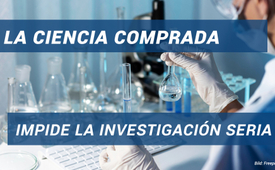 La ciencia comprada impide la investigación seria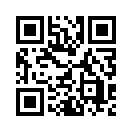 El Prof. Dr. Christian Kreiß, de la Universidad para economía y tecnología en Aalen, muestra cómo la libertad y la independencia de la ciencia y la investigación se quedan inevitablemente en el camino debido a la "ciencia comprada", es decir, tan pronto como las universidades e institutos son patrocinados con los llamados fondos de terceros por las empresas para sus propios fines.El Prof. Dr. Christian Kreiß, de la Universidad para economía y tecnología en Aalen, señala las fatales consecuencias de una "ciencia comprada".
La libertad e independencia de ciencia e investigación se quedan inevitablemente en el camino en cuanto las universidades e institutos son patrocinados con los llamados fondos de terceros por las empresas para sus propios fines.

La industria tabacalera, por ejemplo, pudo influir en los resultados de los proyectos de investigación de forma totalmente ventajosa gracias a su financiación continuada durante décadas. La ilusión de que "fumar es inofensivo" aportó posteriormente miles de millones de beneficios a la industria tabaquera e influyó en la legislación de varios países en detrimento de la salud general durante décadas. 

La pérdida de credibilidad y fiabilidad de las universidades e institutos también sería fatal si, al final, ya no hubiera ninguna investigación universitaria independiente, sino que todo estuviera patrocinado por las empresas.de grFuentes:https://menschengerechtewirtschaft.de/wp-content/uploads/2020/08/Buch-Gekaufte-
Wissenschaft-pdf.pdf 
https://menschengerechtewirtschaft.de/wp-content/uploads/2016/02/ADrs-1818140-a-neu.pdfEsto también podría interesarle:#Ciencia - www.kla.tv/Ciencia

#1MinutoAlPunto - www.kla.tv/1MinutoAlPuntoKla.TV – Las otras noticias ... libre – independiente – no censurada ...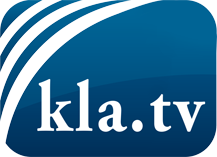 lo que los medios de comunicación no deberían omitir ...poco escuchado – del pueblo para el pueblo ...cada viernes emisiones a las 19:45 horas en www.kla.tv/es¡Vale la pena seguir adelante!Para obtener una suscripción gratuita con noticias mensuales
por correo electrónico, suscríbase a: www.kla.tv/abo-esAviso de seguridad:Lamentablemente, las voces discrepantes siguen siendo censuradas y reprimidas. Mientras no informemos según los intereses e ideologías de la prensa del sistema, debemos esperar siempre que se busquen pretextos para bloquear o perjudicar a Kla.TV.Por lo tanto, ¡conéctese hoy con independencia de Internet!
Haga clic aquí: www.kla.tv/vernetzung&lang=esLicencia:    Licencia Creative Commons con atribución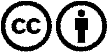 ¡Se desea la distribución y reprocesamiento con atribución! Sin embargo, el material no puede presentarse fuera de contexto.
Con las instituciones financiadas con dinero público está prohibido el uso sin consulta.Las infracciones pueden ser perseguidas.